Приложение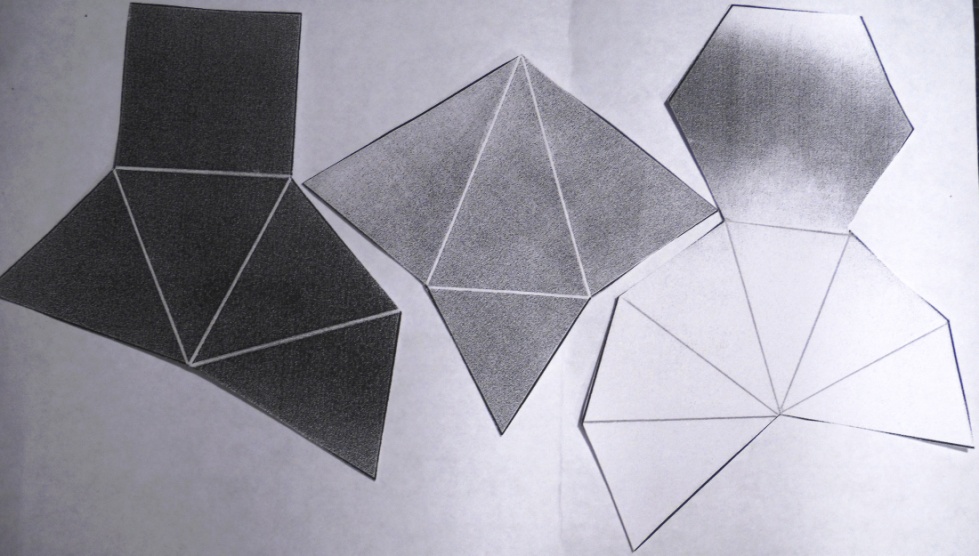 Лист наблюдений №1Сложите фигуру по линиям сгиба. Внимательно рассмотрите пирамиду. Найдите основание.Какая фигура в основании пирамиды? ___________________________Сколько у пирамиды грней?___________________________________Как вы думаете, как будет называться такая пирамида? 
Выберите из справочника название вашей пирамиды_______________СПРАВОЧНИК :треугольная, четырехугольная, пятиугольная, шестиугольная.Сделайте выводВывод: У нашей пирамиды в основании (какая фигура?) ____________________________, пирамида имеет __________________ граней, поэтому называется – ______________________________________Лист наблюдений №2Заполни таблицу.Сравни полученные результаты.  Что можно заметить? Верно ли утверждение :«У любой пирамиды число всех вершин равно числу всех ее граней»? Попробуй объяснить свой ответ.